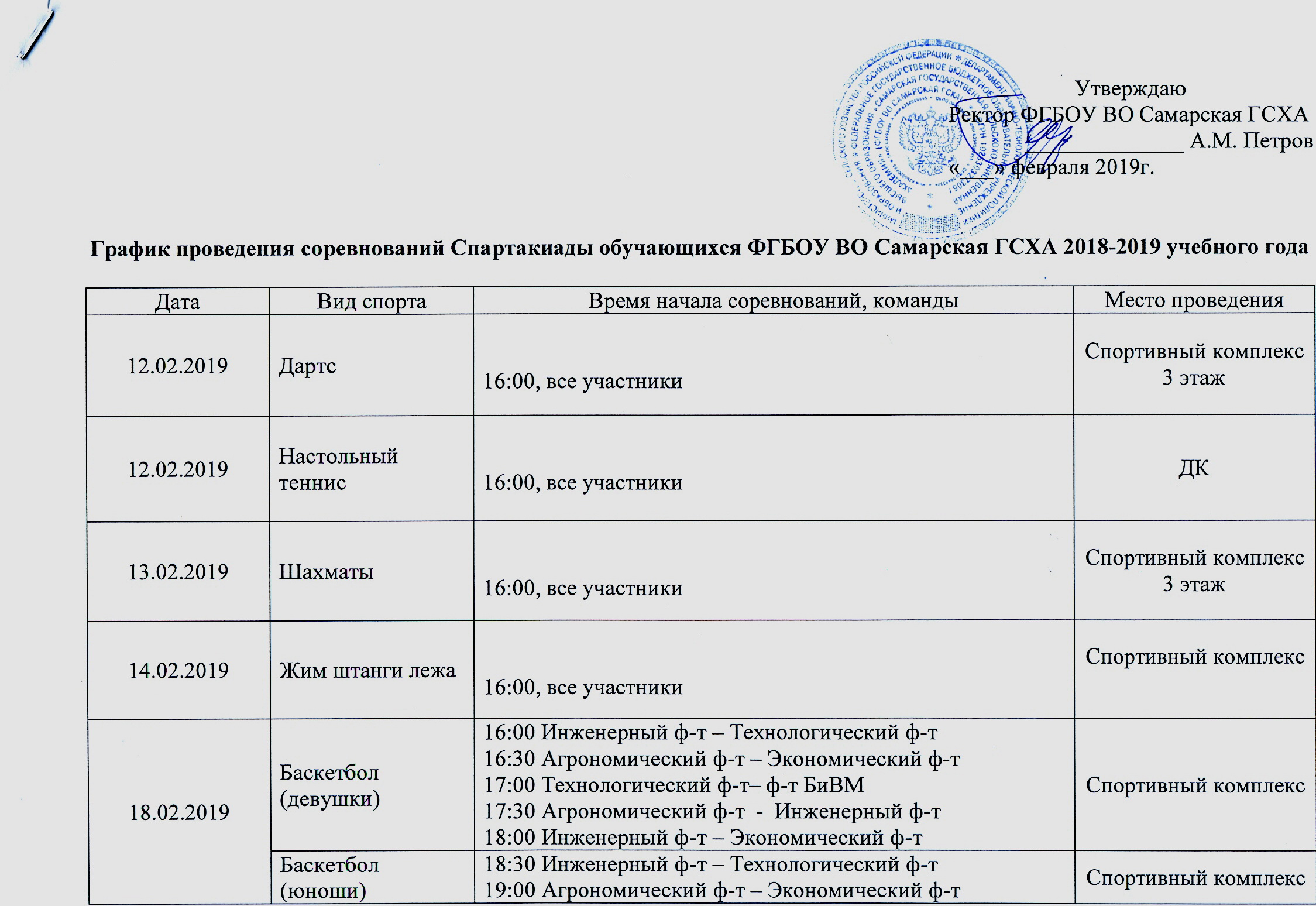 Примечание: по видам спорта возможны уточнения даты и времени начала соревнований. Председатель спортивного клуба _____________М.С. Толстикова19.02.2019Баскетбол (девушки)16:00 Экономический ф-т – ф-т БиВМ                                                                16:30 Технологический ф-т - Агрономический ф-т       17:00 Агрономический ф-т – ф-т БиВМ                   17:30 Экономический ф-т -  Технологический ф-т      18:00 Инженерный ф-т  -   ф-т БиВМ                          Спортивный комплекс19.02.2019Баскетбол (юноши)18:30 Экономический ф-т -  ф-т БиВМ                           19:00 Технологический ф-т - Агрономический           19:30 Инженерный ф-т    -  ф-т БиВМ                          20:00 Экономический ф-т -  Технологический ф-т          20:30 Агрономический ф-т – ф-т БиВМ                             Спортивный комплекс20.02.2019Лыжные гонки 16:00, все участникиСпортивный комплекс 25.02.2019Волейбол (девушки)16:00 ф-т БиВМ - Технологический ф-т16:50 Агрономический ф-т – Инженерный ф--т 17:40 Инженерный ф-т – Экономический ф-т18:30 Агрономический ф-т – Технологический ф-т19:20 Агрономический ф-т - ф-т БиВМ Спортивный комплекс25.02.2019Волейбол (юноши)16:00 Агрономический ф-т – Инженерный ф-т16:50 ф-т БиМВ - Технологический ф-т17:40 Агрономический ф-т – Технологический ф-т18:30 Экономический ф-т – Инженерный ф-т19:20 Технологический ф-т - Экономический ф-тСК ДК26.02.2019Волейбол (девушки)16:00 Экономический ф-т - Технологический ф-т16:50 Инженерный ф-т - Технологический ф-т17:40 ф-т БиВМ – Экономический ф-т18:30 Агрономический ф-т – Экономический ф-т19:20 ф-т БиМВ - Инженерный ф-тСпортивный комплекс26.02.2019Волейбол (юноши16:00 ф-т БиВМ - Агрономический ф-т16:50 ф-т БиВМ - Экономический ф-т17:40 Инженерный ф-т - Технологический ф-т18:30 ф-т БиВМ – Инженерный ф-т19:20 Агрономический ф-т - Экономический ф-тСК ДК27.02.2019Перетягивание каната16:00, все участникиСпортивный комплекс27.02.2019Закрытие16:30, все участникиСпортивный комплекс